Sisteme de receptie terestra digitala pentru ProTV HD BucurestiDOMOPachet DVB-T E-Boda Tuner HD1000+Antena X36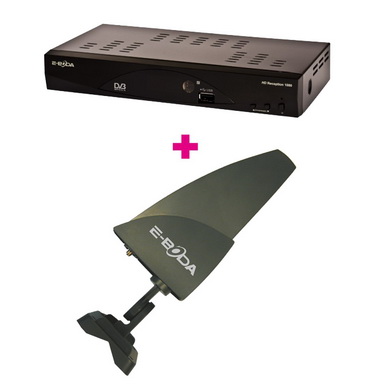 Comenzi telefonice:021.319.81.96
0372.679.101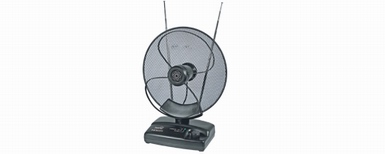 omenzi telefonice:021.319.81.96
0372.679.101eMAG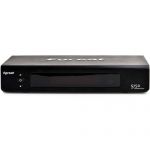 Media player Egreat S150 HDMI: 1Tip produs: MediaplayerUSB 2.0: 4Conexiune retea: RJ-4557779Lei Stoc limitat Produs vândut și livrat de 
eMAG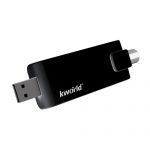 Tuner TV Kworld UB424-D, USB 2.0 4.5(4 review-uri)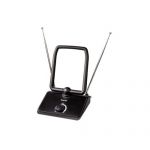 Antena Hama DVB-T Indoor 40dB Frecventa:: 30 - 950 MHzAmplificare (db): 40Lungime cablu: 1.0 m9999Lei În stoc Produs vândut și livrat de 
eMAG21999Lei Stoc epuizat Produs vândut și livrat de MondoplastDVB Inventor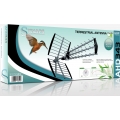 Antena TV terestra de exterior Synaps AHD34395,00 Lei 90,00 LeiIndisponibil momentan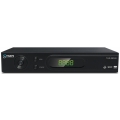 Receptor digital terestru Synaps THD-2855 ...160,00 Lei 140,00 LeiIndisponibil momentanPeruvision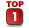 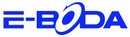 
199,90 lei (6,45 lei/luna - detalii)
69,90 lei (2,26 lei/luna - detalii)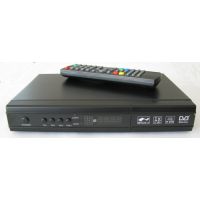 HD Media Player si receptor HD DVB-T2Oubix - DTR5101Receptor HD FTA H.264 DVB-T + USB Multimedia Player + USB PVRAlte imagini:
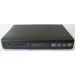 Pret: 260,963 RON
*) Pretul nu contine TVA
Disponibilitate : Sunati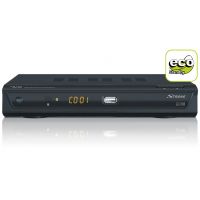 Receptor digital terestru HDStrong - SRT-8110Receptor STRONG digital terestru HD, USB PVR, Card Reader, Display, HDMI, 2 SCART, 4 RCA, S/PDIF coaxialAlte imagini:
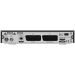 Pret: 233,097 RON
*) Pretul nu contine TVA
Disponibilitate : Sunati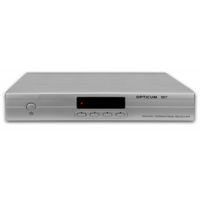 Receptor digital TerestruOpticum - 7001TReceptor digital terestru 3000 canale, Display, 2 SCART, 4 RCA, S/PDIFAlte imagini:
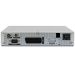 Pret: 159,674 RON
*) Pretul nu contine TVA
Disponibilitate : Sunati